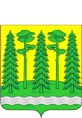 КОМИТЕТ ОБРАЗОВАНИЯАдминистрациИ Хвойнинского муниципального района  ПРИКАЗот 10.09.2020 №122 р.п. ХвойнаяОб утверждении Положенияо районном конкурсе «Сувенир для воспитателя» 	  В целях повышения престижа профессии воспитателя, предоставления возможности для самовыражения и самореализации   посредством прикладного искусства детям и взрослым, а также в рамках мероприятий, посвящённых празднованию Дня воспитателя и всех дошкольных работниковПРИКАЗЫВАЮ:Утвердить:     1.1. Положение о районном конкурсе  «Сувенир для воспитателя»  (далее – конкурс).1.2. Состав оргкомитета по проведению конкурса.1.3. Форму заявки на участие в конкурсе.2. Руководителям дошкольных образовательных учреждений обеспечить участие в районном конкурсе.3. Контроль за исполнением приказа возложить на Иванову С.А., директора МАОУ ДО ДДТ.Председатель комитетаобразования	                                                               Т.А. ПавлушинаПОЛОЖЕНИЕО районном конкурсе «Сувенир для воспитателя»1. Общие положения1.1. Районный конкурс «Сувенир для воспитателя»  (далее  конкурс) проводится в рамках мероприятий, посвящённых празднованию Дня воспитателя и всех дошкольных работников1.2. Учредитель конкурса: комитет образования Администрации Хвойнинского     муниципального района (далее Комитет).1.3. Организатор конкурса:муниципальное автономное образовательное учреждение дополнительного образования  «Дом детского творчества» (далее ДДТ). Все права на работы, присланные на Конкурс, принадлежат организаторам конкурса. Из представленных экспонатов будет оформлена выставка «Сувенир для воспитателя» в МАОУ ДО «Дом детского творчества» п. Хвойная2. Цель и задачи конкурса2.1. Цель конкурса:Повышение престижа профессии воспитателя;Предоставить возможность детям и взрослым для самовыражения и самореализации   посредством прикладного искусства.2.2. Задачи конкурса:- воспитание уважения к профессии воспитателя;- выявление и раскрытие молодых талантов;- создание среды для творческого общения детей;- поддержание праздничной атмосферы приближающегося Дня  воспитателя;- стимулирование духа творческого соревнования; - активизация творческой деятельности учащихся; - воспитание художественного вкуса. 3. Участники конкурса3.1.Конкурс проводится среди обучающихся дошкольных образовательных учреждений района.3.2. Участие в конкурсе допускается как индивидуальное, так и коллективное.4.Требования к конкурсным работамУчастники конкурса представляют на Конкурс творческие работы в виде поздравительных открыток, сувениров, выполненные в любой технике декоративно-прикладного и изобразительного творчества с использованием любых дополнительных материалов: Обязательное требование! Творческая работа должна быть выполнена в формате А3 (297 х 420 мм) и  оформлена в рамку под стекло.    В правом нижнем углу лицевой стороны обязательно приклеивается ярлычок с указанием в печатном виде: название работы, техника в которой выполнена работа, фамилия, имя автора, возраст и  сокращенное наименование учебного заведения; фамилия, имя, отчество воспитателя (телефон для связи).5. Порядок проведения конкурса5.1. Для участия в конкурсе в оргкомитет конкурса представляется: заявка в соответствии с приложением №1 к настоящему Положению.5.2. Заявки с пометкой «районный конкурс «Сувенир для воспитателя» направляются на адрес электронной почты ДДТ ddt.ivanova@yandex.ru до 22 сентября 2020 года.Контактное лицо – директор ДДТ, Иванова Светлана Алексеевна телефон 55-284.6. Оргкомитет конкурсаДля проведения конкурса создается оргкомитет, состав которого утверждается приказом комитета.Функции оргкомитета:подготовка и проведение конкурса;подбор членов конкурсной комиссии;подготовка списка участников, оценочных листов;организация информационной поддержки конкурса;организация награждения победителей конкурса;оформление протокола по итогам конкурса;размещение итогов конкурса на официальных сайтах комитета, ДДТ.7. Конкурсная комиссияфункции конкурсной комиссии:разработка системы экспертной оценки;оценка работ участников конкурса;определение победителей конкурса;8. Критерии оценки участников конкурсаАккуратность и оригинальность замысла. Качество  исполнения; Яркость и выразительность работы; Соответствие работы цели, задачам и теме  конкурса;Оригинальность идеи;Использование нетрадиционных материалов и техник;Традиционное решение;Новаторство в исполнении;Передача эмоционального состояния через цвет и материал.Эмоциональность, образность изложенного материала;9. Подведение итогов конкурса9.1. Победители конкурса (1-е, 2-е, 3-е место) награждаются дипломами.9.2. Жюри оставляет за собой право выбирать нескольких победителей в номинации или не выбирать совсем.Итоги Конкурса публикуются на официальном сайте комитета образования.10. Финансирование конкурса10.1.Расходы осуществляются за счёт финансовых средств направляющей стороны._______________________________________________Наименование должности  руководителя ОУ                              подпись                        И.О. ФамилияМ.П.СОСТАВоргкомитетаПавлушина Т.А.                 -председатель комитета образования, председатель                                                  оргкомитета               Васильева О.С.                  - заместитель председателя комитета  образования,                    УТВЕРЖДЕНОприказом комитета образования Администрации Хвойнинского муниципального района от 10.09.2020 № 122          В оргкомитетрайонного конкурса « Сувенир для воспитателя»ЗАЯВКАна участие в районном конкурсе «Сувенир для воспитателя»наименование ОУНазваниеработыфамилия, имя автора, класс ФИО руководителя(полностью)Контактный телефон  руководителяУТВЕРЖДЕНприказом комитета образования Администрации Хвойнинского муниципального района от 10.09.2020 №122      Члены оргкомитета:Иванова С.А.  заместитель председателя оргкомитета- директор муниципального автономного образовательного учреждения дополнительного образования  «Дом детского творчества».Ольховская М.В. -ведущий служащий комитета образования Нилова Л.О.- специалист по учебно-методической работе муниципального автономного учреждения  ЦФМСОУ.